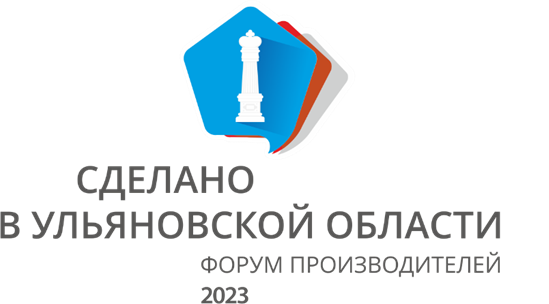 АРХИТЕКТУРА   Дворец спорта «Волга-Спорт-Арена», ул. Октябрьская, д.26ЭКСПОЗИЦИОННАЯ ПЛОЩАДКАвыставочная экспозиция региональных производителей продукции и услуг «Сделано в Ульяновской области»ЭКСПОЗИЦИОННАЯ ПЛОЩАДКАвыставочная экспозиция региональных производителей продукции и услуг «Сделано в Ульяновской области»ЭКСПОЗИЦИОННАЯ ПЛОЩАДКАвыставочная экспозиция региональных производителей продукции и услуг «Сделано в Ульяновской области»ЭКСПОЗИЦИОННАЯ ПЛОЩАДКАвыставочная экспозиция региональных производителей продукции и услуг «Сделано в Ульяновской области»ЭКСПОЗИЦИОННАЯ ПЛОЩАДКАвыставочная экспозиция региональных производителей продукции и услуг «Сделано в Ульяновской области»ЭКСПОЗИЦИОННАЯ ПЛОЩАДКАвыставочная экспозиция региональных производителей продукции и услуг «Сделано в Ульяновской области»ЭКСПОЗИЦИОННАЯ ПЛОЩАДКАвыставочная экспозиция региональных производителей продукции и услуг «Сделано в Ульяновской области»ЭКСПОЗИЦИОННАЯ ПЛОЩАДКАвыставочная экспозиция региональных производителей продукции и услуг «Сделано в Ульяновской области»ЭКСПОЗИЦИОННАЯ ПЛОЩАДКАвыставочная экспозиция региональных производителей продукции и услуг «Сделано в Ульяновской области»ЭКСПОЗИЦИОННАЯ ПЛОЩАДКАвыставочная экспозиция региональных производителей продукции и услуг «Сделано в Ульяновской области»ЭКСПОЗИЦИОННАЯ ПЛОЩАДКАвыставочная экспозиция региональных производителей продукции и услуг «Сделано в Ульяновской области»ЭКСПОРТ И МЕЖДУНАРОДНАЯ ТОРГОВЛЯЭКСПОРТ И МЕЖДУНАРОДНАЯ ТОРГОВЛЯЭКСПОРТ И МЕЖДУНАРОДНАЯ ТОРГОВЛЯЭКСПОРТ И МЕЖДУНАРОДНАЯ ТОРГОВЛЯЭКСПОРТ И МЕЖДУНАРОДНАЯ ТОРГОВЛЯЭКСПОРТ И МЕЖДУНАРОДНАЯ ТОРГОВЛЯЭКСПОРТ И МЕЖДУНАРОДНАЯ ТОРГОВЛЯЭКСПОРТ И МЕЖДУНАРОДНАЯ ТОРГОВЛЯЭКСПОРТ И МЕЖДУНАРОДНАЯ ТОРГОВЛЯЭКСПОРТ И МЕЖДУНАРОДНАЯ ТОРГОВЛЯЭКСПОРТ И МЕЖДУНАРОДНАЯ ТОРГОВЛЯЗаседание Экспортного совета при Губернаторе Ульяновской областиЗаседание Экспортного совета при Губернаторе Ульяновской областиЗаседание Экспортного совета при Губернаторе Ульяновской областиЗаседание Экспортного совета при Губернаторе Ульяновской областиЗаседание Экспортного совета при Губернаторе Ульяновской областиЗаседание Экспортного совета при Губернаторе Ульяновской областиЗакупочная сессия с крупнейшими оптовыми и дистрибьюторскими компаниями-импортёрами российской продукции (с участием стран: Казахстан, Узбекистан, ОАЭ)Закупочная сессия с крупнейшими оптовыми и дистрибьюторскими компаниями-импортёрами российской продукции (с участием стран: Казахстан, Узбекистан, ОАЭ)Закупочная сессия с крупнейшими оптовыми и дистрибьюторскими компаниями-импортёрами российской продукции (с участием стран: Казахстан, Узбекистан, ОАЭ)Закупочная сессия с крупнейшими оптовыми и дистрибьюторскими компаниями-импортёрами российской продукции (с участием стран: Казахстан, Узбекистан, ОАЭ)Закупочная сессия с крупнейшими оптовыми и дистрибьюторскими компаниями-импортёрами российской продукции (с участием стран: Казахстан, Узбекистан, ОАЭ)ПРОДВИЖЕНИЕ И КОММУНИКАЦИИПРОДВИЖЕНИЕ И КОММУНИКАЦИИПРОДВИЖЕНИЕ И КОММУНИКАЦИИПРОДВИЖЕНИЕ И КОММУНИКАЦИИПРОДВИЖЕНИЕ И КОММУНИКАЦИИПРОДВИЖЕНИЕ И КОММУНИКАЦИИПРОДВИЖЕНИЕ И КОММУНИКАЦИИПРОДВИЖЕНИЕ И КОММУНИКАЦИИПРОДВИЖЕНИЕ И КОММУНИКАЦИИПРОДВИЖЕНИЕ И КОММУНИКАЦИИПРОДВИЖЕНИЕ И КОММУНИКАЦИИЗакупочная сессия с торговой сетью «Пятерочка» (24.05.2023)Мастер-класс«Как настроить внутренние процессы, чтобы не потерять прибыль, торгуя на маркетплейсах»Мастер-класс«Как настроить внутренние процессы, чтобы не потерять прибыль, торгуя на маркетплейсах»Закупочная сессия «Лёгкая промышленность. Лёгкий шаг на новые рынки»Закупочная сессия «Лёгкая промышленность. Лёгкий шаг на новые рынки»Презентация «Использованиебрендов «Союзмультфильма» как инструментувеличения продаж»Презентация «Использованиебрендов «Союзмультфильма» как инструментувеличения продаж»Презентация «Использованиебрендов «Союзмультфильма» как инструментувеличения продаж»Первый SMM-батл. Шесть лучших экспертов по социальным сетям встретятся на площадкеПервый SMM-батл. Шесть лучших экспертов по социальным сетям встретятся на площадкеСеминар «Интеллектуальная собственность в предпринимательской деятельности»ПАРТНЕРСКИЕ МЕРОПРИЯТИЯПАРТНЕРСКИЕ МЕРОПРИЯТИЯПАРТНЕРСКИЕ МЕРОПРИЯТИЯПАРТНЕРСКИЕ МЕРОПРИЯТИЯПАРТНЕРСКИЕ МЕРОПРИЯТИЯПАРТНЕРСКИЕ МЕРОПРИЯТИЯПАРТНЕРСКИЕ МЕРОПРИЯТИЯПАРТНЕРСКИЕ МЕРОПРИЯТИЯПАРТНЕРСКИЕ МЕРОПРИЯТИЯПАРТНЕРСКИЕ МЕРОПРИЯТИЯПАРТНЕРСКИЕ МЕРОПРИЯТИЯКруглый стол«Глэмпинг как новое направление туристической деятельности: особенности и перспективы развития»Круглый стол«Глэмпинг как новое направление туристической деятельности: особенности и перспективы развития»Мастер-класс«Как бизнесу работать со СМИ»(При партнёрстве Издательского дома «Комсомольская правда»)Мастер-класс«Как бизнесу работать со СМИ»(При партнёрстве Издательского дома «Комсомольская правда»)Открытый диалог с предпринимательским сообществом Ульяновской областиОткрытый диалог с предпринимательским сообществом Ульяновской областиОткрытый диалог с предпринимательским сообществом Ульяновской областиВзаимодействиеАО «Корпорация «МСП» с организациями инфраструктуры поддержки МСП Ульяновской областиВзаимодействиеАО «Корпорация «МСП» с организациями инфраструктуры поддержки МСП Ульяновской областиНеделя моды«Ulyanovsk fashion week»(27.05.23)Неделя моды«Ulyanovsk fashion week»(27.05.23)